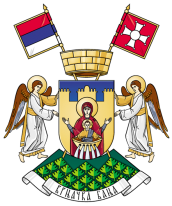 Република СрбијаОПШТИНА ВРЊАЧКА БАЊА   СКУПШТИНА ОПШТИНЕ            Број: 06-41/20         Датум: 18.12.2020.годинеНа основу члана 42. став 1.Статута општине Врњачка Бања (''Службени лист општине Врњачка Бања'', бр. 12/19) и члана 94. став 2.Пословника Скупштине општине Врњачка Бања (''Службени лист општине Врњачка Бања'', бр. 15/19),  САЗИВАМ3. седницу Скупштине општине Врњачка БањаСедница ће се одржати дана 25.12.2020.године (п е т а к), са почетком у 10 сати у скупштинској сали општине Врњачка Бања.На основу члана 92. став 1.Пословника Скупштине општине Врњачка Бања, у прилогу Вам достављам:		- предлог дневног реда за 3. Седницу Скупштине,	На основу члана 94. став 7. и 8. Пословника Скупштине општине Врњачка Бања, на седницу су позвани:	-     одборници Скупштине општине,Председник општине, Бобан Ђуровић,заменик Председника општине, Иван Џатић,чланови Општинског већа, секретар Скупштине општине,  Саша Радисављевић,начелник Општинске управе, Славиша Пауновић,Општински правобранилац, Славица Станковић, помоћници Председника општине,руководилац Одсека за послове органа општине, Јасмина Трифуновићизвестиоци по појединим тачкама дневног реда,средства јавног информисања	Сходно члану 150. став 4. Пословника Скупштине општине у обавези сте да председника Скупштине обавестите о евентуалној спречености да присуствујете овој седници, на тел.612-620, 069/882-77-65 или нae-mail:predsednik.so@vrnjackabanja.gov.rsС поштовањем,ПРЕДСЕДНИКСКУПШТИНЕОПШТИНЕ									Иван Радовић	На основу члана 92.став 1. и 3. Пословника  Скупштине општине Врњачка Бања (''Службени лист општине Врњачка Бања'', бр. 15/19), за седницу се  предлаже  следећиДНЕВНИ РЕД1.Одлука о изменама и допунама Статута општине Врњачка БањаИзвестилац:Саша Радисављевић, секретар СО2.Одлука о изменама и допунама Пословника Скупштине општине Врњачка БањаИзвестилац:Саша Радисављевић, секретар СО3.Одлука о буџету општине Врњачка Бања за 2021.годинуИзвестилац: Зоран Дунић, руководилац Одсека за буџет и финансије-Одлука о измени Одлуке о утврђивању висине накнаде за коришћење јавних површина-Кадровски план4..Одлука о покретању поступка прибављања објеката у јавну својину општине путем изградње на локацији „Дубики поток“ у Врњачкој БањиИзвестилац:Саша Радисављевић, секретар СО5.Одлука о давању сагласности на споразум о сарадњи и партнерском наступању на јавном позиву за предлоге пројекта социјалног становања и активне инклузијеИзвестилац:Саша Радисављевић, секретар СО6.Одлука о исправци границе између кп.бр. 583/1 и 583/2Известилац: Славица Станковић, општински правобранилац7.Одлука о прибављању непокретности у јавну својину општине Врњачка Бања путем размене Известилац: Славица Станковић, општински правобранилац8. Одлука о отуђењу земљишта из јавне својине општине непосредном погодбом сувласникуИзвестилац: Славица Станковић, општински правобранилац9.Одлука о плану распореда места за постављање билборда и посебних објеката за оглашавање и рекламирање на јавним површинамаИзвестилац:Саша Радисављевић, секретар СО10.Програм спровођења друштвене бриге за јавно здравље на територији општине Врњачка Бања за 2021.годинуИзвестилац:Саша Радисављевић, секретар СО11.Одлука о грађевинском земљишту општине Врњачка БањаИзвестилац:Љиљана Радаковић, зам.начелника Општинске управе12.Одлука о прибављаљу, управљању и коришћењу ствари у јавној својини општине Вртњачка Бања-Правилник о евиденцијами непокретности у јавној својини општине Врњачка БањаИзвестилац:Љиљана Радаковић, зам.начелника Општинске управе13.Протокол о сарадњи са општином КучевоИзвестилац:Јасмина Трифуновић, руководилац Одсека за послове органа општине14.Извештај о финансијском  пословању ЈП ''Шуме Гоч'' Врњачка Бања за 2019.годину-Финансијски извештај и Извештај независног ревизора о обављеној ревизији финансијског извештаја ЈП ''Шуме Гоч'' за 2019.годину-Одлука  Надзорног одбора одбора ЈП ''Шуме Гоч'' Врњачка Бања о расподели добитиИзвестилац:Момчило Крстић, ВД директора15.Извештај  о раду са финансијским извештајем  ЈКП „Бањско зеленило и чистоћа'' Врњачка Бања за 2019.годину-Финансијски  извештај и Извештај овлашћеног  ревизора о обављеној ревизији финансијских извештаја ЈКП ''Бањско зеленило и чистоћа' за 2019.годину-Одлука  Надзорног одбора одбора ЈКП ''Бањско зеленило и чистоћа'' Врњачка Бања о расподели добитиИзвестилац:Ивица Лазаревић, директор16. Извештај о раду Привредног друштва Регионални центар за управљање комуналним отпадом „Регион Краљево“ доо за 2019.годину-Финансијски  извештај и Извештај овлашћеног  ревизора о обављеној ревизији финансијских извештаја Привредног друштва Регионални центар за управљање комуналним отпадом „Регион Краљево“ доо за 2019.годину-Одлука  Скупштине  Привредног друштва Регионални центар за управљање комуналним отпадом „Регион Краљево“ доо за 2019.годину о покрућу губитка-Програм пословања Привредног друштва Регионални центар за управљање комуналним отпадом „Регион Краљево“ доо за 2021.годинуИзвестилац: Гордана Радичевић, председник Скупштине друштва17. Сагласност на Статут „Туристичке организације Регија Копаоник“Известилац:Иван Трифуновић, директор ТО Врњачка Бања18. Ценовник ЈП „Нови Аутопревоз“ Врњачка БањаИзвестилац: Иван Дуњић, директор20. Избор и именовања21. Одборничка питања и одговориПРЕДСЕДНИКСКУПШТИНЕОПШТИНЕ									Иван Радовић								_____________________________